АДМИНИСТРАЦИЯ ГОРОДА ИШИМАПОСТАНОВЛЕНИЕ13 апреля 2020г.                                                                                             № 282О  внесении изменений в постановлении администрациигорода  Ишима   от 22.10.2018 № 1224   «Об утверждении                  Регламента комплексного сопровождения инвестиционных              проектов в городе Ишиме» (в редакции   постановлений  администрации города Ишима от 17.12.2018 №1688, от 12.08.2019 № 928)            В соответствии с постановлением Правительства Тюменской области от 17.04.2018 № 150-п « Об утверждении Регламента комплексного сопровождения инвестиционных проектов в Тюменской области», распоряжением Правительства Тюменской области от 03.05.2007 № 304-рп «Об утверждении порядка формирования реестров инвестиционных проектов и инфраструктурных площадок в Тюменской области», в целях инвестиционной привлекательности, создания благоприятных условий для ведения предпринимательской и инвестиционной деятельности:       Внести в постановление администрации города Ишима от 22.10.2018 № 1224 «Об утверждении Регламента комплексного сопровождения инвестиционных проектов в городе Ишиме» (в редакции постановлений администрации города Ишима от 17.12.2018 № 1688, от 12.08.2019 №928) изменения:                                                                              приложение № 2 к постановлению изложить в новой редакции согласно приложению к настоящему постановлению.Опубликовать настоящее постановление в газете «Ишимская правда», в сетевом издании «Официальные документы города Ишима (http://ishimdoc.ru) и разместить на официальном сайте муниципального образования город Ишим ishim.admtyumen.ru».Контроль за исполнением настоящего постановления возложить на первого заместителя Главы города.Глава города                                                                                             Ф.Б. Шишкин                    Приложение                к постановлению     администрации города Ишима     от 13 апреля 2020 года № 282Проектная команда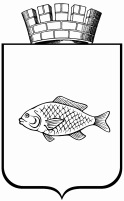 Шишкин Федор Борисович, Глава города Ишима 8 (34551) 5-15-00, uprav@adm.ishim.ruВеренчук Алексей Анатольевич, первый заместитель Главы города8 (34551) 5-15-00,8-904-493-72-10 uprav@adm.ishim.ruЧупина Ирина Николаевна, председатель комитета по развитию потребительского рынка и предпринимательства администрации г. Ишима8 (34551) 5-06-63, 5-15-73,admishimpr@mail.ru chupinaIN@prto.ru Бищук Ирина Александровна, заместитель председателя комитета по развитию потребительского рынка и предпринимательства администрации г.Ишима8 (34551) 5-15-35,admishimpr@mail.ru BishchukIA@prto.ru Агафонов Алексей Евгеньевич, главный специалист отдела привлечения и сопровождения инвестиционных проектов Фонда «Инвестиционное агентство Тюменской области»8 (3452) 55-66-97,agafonov@iato.ruКирюшин Евгений Николаевич, директор представительства в г.Ишиме Фонда «Инвестиционное агентство Тюменской обл.»8(34551)5-15-958-952-341-22-13kiryushin@iato.ruЛебедева Татьяна Сергеевна, директор департамента имущественных отношений и земельных ресурсов администрации г.Ишима 8(34551) 5-15-66LebedevaTS@prto.ruШиршова Наталья Владимировна, председатель комитета экономики администрации г.Ишима8(34551) 5-15-59ShirshovaNV@prto.ruГультяев Сергей Викторович, заместитель директора департамента по городскому хозяйству администрации г.Ишима 8(34551) 5-14-15GultiaevSV@prto.ru